COVID-19 Post-Test Instructions: Home isolation is necessary for yourself and household contacts until you are notified of your test results. This may take up to 4-5 daysIf your shortness of breath worsens or you have other concerns, contact your primary healthcare providerProceed to the closest Emergency Department or call 911 should you experience difficulty breathing or chest pain.  Call ahead if possible and let them know that you were tested for coronavirus and are waiting for your test results.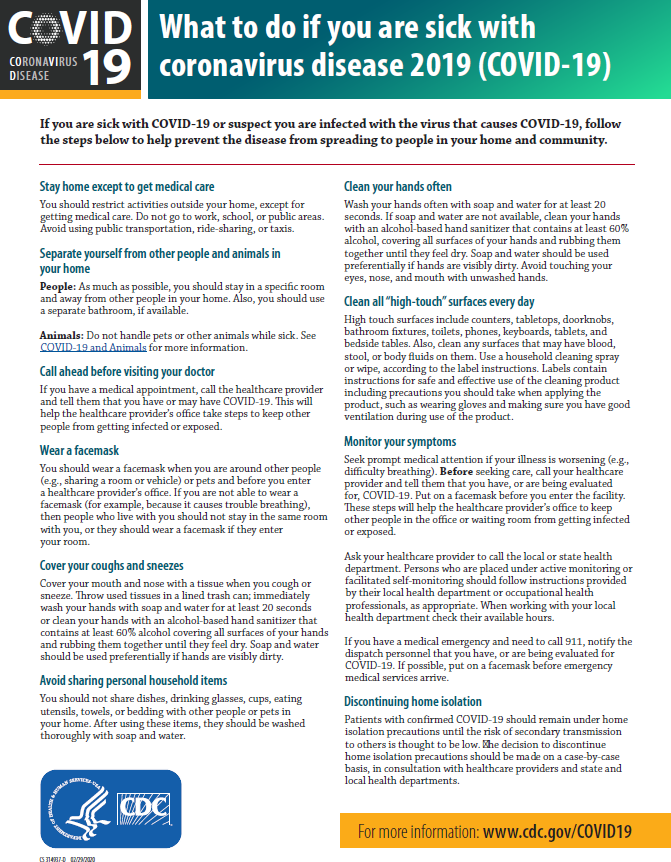 